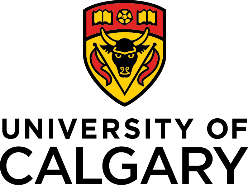 Project Title:Participant(s) Information:Expectations - Recipients of Teaching and Learning Grants will:Follow the processes required for starting their projects, as described materials provided with the Notice of AwardAs soon as possible upon receiving a Notice of Award, apply for ethics certification (required for release of funds) and follow an ethics protocol for research involving human subjects (this process can be initiated earlier, see Ethics in the Scholarship of Teaching and Learning Guide)Follow University of Calgary procedures to have their project reviewed by Research Services and set up in the Research Accounting systemImplement the proposal as approved (adhering to budget, evaluating impact on learning, following the timeline, disseminating, etc.). Grants administrators will only approve changes requested in writingAttend, as possible, gatherings of grant recipients at the TISubmit a Progress Report halfway through the project (required for release of second-year funding for multi- year projects), as well as a mandatory Final ReportShare the results of the completed project with relevant audiences as outlined in the proposal, and through a TI online showcaseParticipate in the adjudication of Teaching and Learning Grant applications in subsequent yearsTEACHING AND LEARNINGGRANTS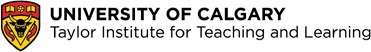 Signature & Submission FormPAGE 2 of 2Principal Grant Holder’s Department/Program/Unit Head, Associate Dean (Research) & Dean: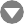 Submitting your Application:We have adopted a double-blind review process for the adjudication of these awards.The Project Title must be consistent on each required document, so we are able to link the components of youapplication packageTo ensure your application is free of identifying information we ask that you submit each required document as a separate pdf.Required Documents Checklist:Application Form (1 pdf.)Signature & Submission Form (1 pdf.)Budget Template & Time line (1 pdf.)Application Deadline:January 28, 2021Adjudication Committees will only receive complete applications, submitted by the deadline, via the Teaching and Learning Research Open Journal Systems Portal (see the Teaching and Learning Grants website for more info.)Please contact TLGrants@ucalgary.ca with any questions.Full NameCredentialsRankFaculty, Dept./UnitEmail addressPrincipal HolderCo-PGH*Co-ApplicantCo-ApplicantCo-ApplicantCo-ApplicantCo-ApplicantFull NameI agree with theabove ExpectationsSignatureDatePrincipal HolderCo-PGHCo-ApplicantCo-ApplicantCo-ApplicantCo-ApplicantFaculty:Dept./Program/Unit:Full NameI have read & supportthis applicationSignatureDateDept., Program, orUnit Head:Associate Dean,Research:Dean (or Designate):